отрядюных инспекторов движения (ЮИД)«Светофорик»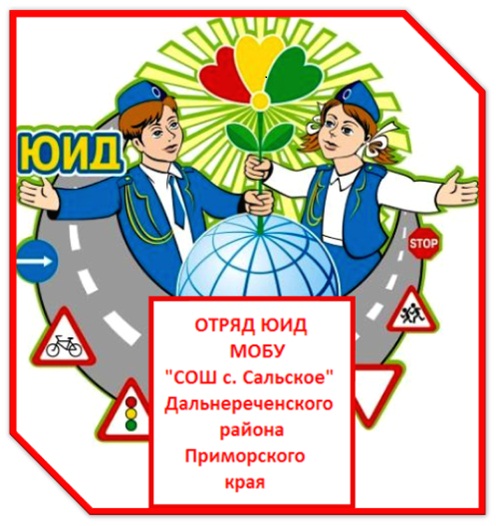 2020-2021 уч. год.утверждаю:директор  школы                    ____________ З.Б. Козаев                       _____________ 2020год                                                                                                                                                                    ПОЛОЖЕНИЕоб отряде юных инспекторов движения (ЮИД) 	Главная задача отряда юных инспекторов движения – активное участие в пропаганде правил дорожного движения среди детей и подростков, предупреждение нарушений ими этих правил.	Отряд ЮИД оказывает помощь дорожной полиции в проведении широкой профилактической работы по предупреждению детского дорожно-транспортного травматизма:-   организация изучения учащимися Правил дорожного движения;- оформление уголков по безопасности движения, стендов и другой наглядной агитации по безопасности движения;- организация и проведение в школе и во внешкольных учреждениях тематических вечеров и утренников, игр, викторин и соревнований по знанию правил дорожного движения;-  обеспечение безопасности движения в районе школы  (рейды, патрулирование).	В отряд юных инспекторов движения вступили учащиеся , принимающие активное участие в изучении и пропаганде правил дорожного движения. Руководство работой отряда юных инспекторов движения осуществляется штабом, избранном на общем отрядном собрании.	Штаб отряда ЮИД:      -  планирует работу отряда, организует и контролирует работу групп, составляет график патрулирования и осуществляет контроль за его выполнением, инструктирует членов отряда;-   несет ответственность за дисциплину членов отряда;  - организует изучение ими правил дорожного движения, проводит занятия по  специальной и физической подготовке.Содержание работы отряда ЮИД.	Содержание деятельности отряда юных инспекторов движения имеет несколько направлений.Информационная деятельность	Организация отчетов на школьном сайте по результатам деятельности отряда ЮИД, создание стендов «ЮИД в действии» , стенгазет «Юный инспектор движения», листовок «За безопасность движения» и другой информационной работы.Пропагандистская деятельность	Организация разъяснительной работы по теме безопасности дорожного движения, проведение бесед, викторин, кинолекториев, игр, экскурсий, соревнований, конкурсов, КВН, тематических утренников, создание агитбригад, участие в создании и использовании наглядной агитации и методической базы для изучения правил дорожного движения.Шефская деятельность	Оказание помощи в создании простейших наглядных пособий для малышей, организации среди дошкольников и учащихся начальных классов конкурсов рисунков, поделок по теме безопасности движения, разучивание песен и стихов, помощь воспитателям и педагогам  в проведении экскурсий «Азбука дорог».Патрульная деятельность	Патрулирование в сопровождении взрослых в целях предотвращения нарушений  со стороны детей и подростков Правил дорожного движения; выпуск «молний» по результатам патруля и рейдов; информирование совета школы и родителей о нарушении школьниками Правил дорожного движения, работа с юными велосипедистами.СТРУКТУРА И ОРГАНИЗАЦИЯработы отряда юных инспекторов движения	Отряд юных инспекторов движения (ЮИД) организован из учащихся 4 класса, в возрасте 10 лет.Руководителем отряда является – Тедтоева Эльвира Ахсарбековна    Состав отряда:Отрядом руководит командир и его заместитель, старшие групп.1.	Командир отряда - Гогичаев Марат 2.	Заместитель командира – Голоев Ахсар3.Тезиев  Марат Тамерланович4.Богов Марат Русланович5.Букулаев Эрик Асланович6.Гогичаев Георгий Геннадьевич7.Гутнова Фатима Аслановна8.Дзуцева Карина Ацамазовна9.Дзебисов Майрам Робертович10.Кусов Заурбек Ибрагимович11.Хинчагова Арина ЮрьевнаОбязанности и права юного инспектора движенияЮный инспектор движения обязан:1. Дорожить честью,  званием юного инспектора движения, активно участвовать в  делах отряда, своевременно выполнять задания штаба и командиров.2. Изучать Правила дорожного движения и быть примером их соблюдения.3. Вести разъяснительную работу среди сверстников и детей младшего возраста по  пропаганде Правил безопасного поведения на улицах и дорога.4. Всемерно беречь и укреплять общественный правопорядок, участвовать в предупреждении нарушений детьми Правил дорожного движения.5. Укреплять свое здоровье, систематически заниматься физической культурой и спортом.Юный инспектор движения имеет право:1. Участвовать в обсуждении всех вопросов, относящихся к деятельности отряда, и вносить соответствующие предложения.2.  Избирать и быть избранным в штаб отряда юных инспекторов движения.3. Овладев знаниями, умениями и навыками, методикой и практикой работы по профилактике детского дорожно-транспортного травматизма, получить звание «Юный инспектор по безопасности движения», которое присваивается после проверки умений в практической работе. 4. Обращаться за помощью и консультацией по вопросам безопасности дорожного движения и общественного правопорядка в местные органы полиции и дорожной полиции.	Юный инспектор движения может награждаться за активную работу в отряде органами внутренних дел и образования.Документация отряда ЮИДСписок членов отряда с указанием фамилии, имени, класса, поручения, домашнего адреса.Комплексный план работы и учебы отряда юных инспекторов движения.Дневник отряда, в него заносятся записи о проделанной работе.	Папка мероприятий, в которой подшиваются разработки занятий отряда ЮИД, мероприятий, сценарии агитбригад и пр.		За ведением документации следят командир отряда и его заместитель.ЗАКОНЫ И ТРАДИЦИИ ОТРЯДА ЮИДЗаконы отряда ЮИД:Уважай товарища – будь точен.Береги от мозолей ноги, но не бойся мозолей на руках.Отстаивай истину, хотя б для этого пришлось вступить в бой со всем миром.Береги искру бодрости.Все делай творчески – иначе нельзя!Так надо!Не согласен – возражай, Возражаешь – предлагай,Предлагаешь – делай!Традиции отряда ЮИД:Посвящение в члены ЮИД проводить 23 ноября в День дорожной полиции. Рапортуя перед своими наставниками, о проделанной работе.Коллективное планирование. Отряд на общем сборе планирует работу на весь учебный год. Все предложения обсуждаются сообща, что дает возможность научить планированию и составить более интересный и полный план.Коллективное подведение итогов после проведения мероприятия отряд собирается и подводит итоги, отвечая на вопросы:а) Что было хорошо?б) Что было плохо?в) И почему?К Л Я Т В АЯ, ______________________________________________________________, вступая в отряд юных инспекторов движения, перед лицом своих товарищей торжественно клянусь:- быть достойным членом отряда ЮИД и примером для всех ребят;- непримиримо относиться к нарушителям Правил дорожного движения;- всегда приходить на помощь тому, кому трудно;    - хорошо знать и выполнять Правила дорожного движения, пропагандировать их   среди детей.	Для выполнения возложенных на меня обязанностей постоянно совершенствовать:- свои знания, физическую подготовку;- вырабатывать и закалять волю;- активно участвовать в работе отряда ЮИД.	Знать о славных и героических делах дорожной полиции. Быть верным помощником сотрудников дорожной полиции, с честью и достоинством носить звание члена отряда юных инспекторов движения.   утверждаю:директор  школы                    ____________ З.Б. Козаев                       _____________ 2020год                                                                                                                                                                    План работы отряда ЮИД на 2020-2021учебный год№ п/пФорма деятельностиМероприятиеДата проведенияСентябрьСентябрьСентябрьСентябрь1Организационная деятельностьСбор отряда«День рождения отряда»В начале месяца2Учёба юных инспекторов движенияЗанятие №1:«Положение об отрядах юных инспекторов движения. Определение структуры отряда. Выборы командира отряда, его заместителя, ответственных по направлениям. Выбор девиза, речевки»3Оказание помощи в проведении школьного месячника по профилактике безопасности дорожного движенияОказание помощи  проведении викторин и бесед по ПДДВ течение месяца4Оформление наглядной агитации и информационная деятельностьСоставление безопасных маршрутов движения по дороге: «дом-школа-дом»,их распространение среди уч-ся 1-5 классов буклетов,  оформление классных уголков по ПДД .В течение месяца5Учёба юных инспекторов движенияЗанятие №2:««История образования ГАИ-ГИБДД. Инспектор ГИБДД»6Пропагандистская работа отряда с учащимися начальной школыАгитбригада «Раз, два, три, четыре, пять – ты выходишь погулять…»ОктябрьОктябрьОктябрьОктябрь1Организационная деятельностьСбор отряда «Вступить в ряды юных инспекторов движения»- название коллектива, традиции отряда, эмблемаВ течениемесяца2Учёба юных инспекторов движенияЗанятие №3: «История колеса и дорог. История появления автомобиля»3Пропагандистская работа отряда с учащимися начальной школыЗанятия с учащимися начальной школы «Будем правила, мы знать обязательно на пять!»4Оформление наглядной агитации и информационная деятельностьВыпуск стенгазеты: «Осторожно, дети!»В течение месяца5Учёба юных инспекторов движенияЗанятие №4: «Правила дорожного движения. Общие положения. Обязанности водителей и пешеходов».НоябрьНоябрьНоябрьНоябрь1Организационная деятельностьСбор отряда «Мы юные инспектора ГАИ»В начале месяца2Учёба юных инспекторов движенияЗанятие №5: «Тормозной и остановочный путь транспортных средств»3Пропагандистская работа отряда с учащимисяПосвящение в ЮИД. Выступление агитбригады «Зеленый свет»4Учёба юных инспекторов движенияЗанятие №6: «Дорожная разметка и её характеристика»ДекабрьДекабрьДекабрьДекабрь1Организационная деятельностьСбор отряда ЮИД: «История создания отрядов ЮИД»В начале месяца2Учёба юных инспекторов движенияЗанятие №7: «Правила дорожного движения. Светофорное регулирование движения. Значение сигналов светофора. Выход на перекресток и ознакомление с работой светофора. Поведение пешеходов на регулируемых перекрестках. Спецмашины.»3Взаимодействие отряда и сотрудников ГИБДДЗанятия отряда с сотрудниками ГИБДД по изучению ПДД. В течение месяца4Пропагандистская работа отряда с учащимисяОрганизация конкурса рисунков «Будь внимателен на дороге!»В течение месяца5Учёба юных инспекторов движенияЗанятие №8: «Правила дорожного движения: дорожные знаки, их группы. Значение отдельных знаков. Установка дорожных знаков.»ЯнварьЯнварьЯнварьЯнварь1Организационная деятельностьСбор отряда «Знаток ПДД»В начале месяца2Учёба юных инспекторов движенияЗанятие №9: «Сигналы регулировщика. Тренировка в подаче сигналов регулировщика. Наблюдение за работой регулировщика на перекрестке»3Взаимодействие отряда и сотрудников ГИБДДЗанятия отряда с сотрудниками ГАИ ГИБДД по изучению ПДДВ течение месяца4Оформление наглядной агитации и информационная деятельностьИзготовление макетов дорожных знаковВ течение месяца5Пропагандистская работа отряда с учащимисяИгра с учащимися начальной школы: «Знатоки дорожных знаков»6Учёба юных инспекторов движенияЗанятие №10: «Железнодорожный переезд. Правила проезда и перехода железной дороги»ФевральФевральФевральФевраль1Организационная деятельностьСбор отряда «Азбука велосипедиста»В начале месяца2Учёба юных инспекторов движенияЗанятие №11: «Права, обязанности и ответственность граждан за нарушения Правил дорожного движения.»3Взаимодействие отряда и сотрудников ГИБДДЗанятия по изучению, применению и проверке ПДД с целью предотвращения ДТПВ течение месяца4Пропагандистская работа отряда с учащимисяПроведение конкурса сочинений по профилактике ДТП среди учащихся школыВ течение месяца5Учёба юных инспекторов движенияЗанятие №12: «Правила дорожного движения для велосипедистов. Дополнительные требования к движению велосипедистов»МартМартМартМартМарт1Организационная деятельностьСбор отряда «Мы знаем азбуку движения на пять»Сбор отряда «Мы знаем азбуку движения на пять»В начале месяца2Учёба юных инспекторов движенияЗанятие №13: «Номерные, опознавательные и предупредительные знаки, надписи и обозначения.»Занятие №13: «Номерные, опознавательные и предупредительные знаки, надписи и обозначения.»3Оформление наглядной агитации и информационная деятельностьИзготовление наглядных пособий по ПДД и профилактике ДДТТИзготовление наглядных пособий по ПДД и профилактике ДДТТВ течение месяца4Пропагандистская работа отряда с учащимисяПраздник «Красный, желтый, зеленый!»Праздник «Красный, желтый, зеленый!»5Учёба юных инспекторов движенияЗанятие №14: «Устная пропаганда Правил дорожного движения среди учащихся и дошкольников. Подготовка и проведение беседы. Проведение игр по безопасности движения. Наглядные пособия, техника их изготовления.»Занятие №14: «Устная пропаганда Правил дорожного движения среди учащихся и дошкольников. Подготовка и проведение беседы. Проведение игр по безопасности движения. Наглядные пособия, техника их изготовления.»АпрельАпрельАпрельАпрельАпрель1Организационная деятельностьСбор отряда «Законы дорог уважай»В начале месяцаВ начале месяцаУчёба юных инспекторов движенияЗанятие №15: «История развития автомототранспорта. Общие требования, предъявляемые к водителям велосипедов. Правила для велосипедиста и водителя мопеда»2Взаимодействие отряда и сотрудников ГИБДДУчастие в операции «Осторожно, дети!»В течение месяцаВ течение месяца3Учёба юных инспекторов движенияЗанятие №16: «Виды и причины дорожно-транспортных происшествий. Правила поведения при ДТП»4Пропагандистская работа отряда с учащимисяВикторина «Знаток ПДД»В течение месяца В течение месяца МайМайМайМайМай1Организационная деятельностьСбор отряда ЮИД «Итоги работы отряда ЮИД»В начале месяцаВ начале месяца2Учёба юных инспекторов движенияЗанятие №17:«Документы юных инспекторов движения. Документация отряда. График патрулирования, контроль»3Взаимодействие отряда и сотрудников ГИБДДСовместные патрули и рейды по предотвращению нарушений ПДДВ течение месяцаВ течение месяца4Оформление наглядной агитации и информационная деятельностьВыставка детского творчества по ПДД «Законы дорог уважай!»В течение месяцаВ течение месяца5Пропагандистская работа отряда с учащимисяВыступление агитбригады  на школьной линейке в честь Дня защиты детей «На дороге не зевай!»Согласно общешкольному плануСогласно общешкольному плану4Учёба юных инспекторов движенияЗанятие №18: «Первая доврачебная медицинская помощь при ДТП»